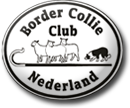 Op 6 en 7 november organiseert de BCCN het Nederlands Kampioenschap Praktijk in samenwerking met het begrazingsbedrijf JA,ZO Begrazing 't Nabbegat B.V. van Wim en Joke Jans in Zeeland (NB). Adres: 	Nabbegat 9 5411RM Zeeland (NB)Gelopen wordt er met Kempische Heideschapen.Het schapenvolk van De Maashorst organiseert beide dagen de Open Schaapskooi bij het wedstrijdveld. Er is een eenvoudige catering aanwezig.Parkeren in weiland bij de Schaapskooi. Daarvoor bordjes volgen. Zaterdag 6 november wordt er gelopen op kwalificatieniveau, zondag de 7de op promotieniveau.De jury is nog niet bekend.De NK praktijk is een gesloten wedstrijd. Inschrijving staat alleen open voor leden van de BCCN.U kunt maximaal 2 honden opgeven. De 2de  hond komt automatisch op de reservelijst. Wanneer er ruimte is om uw 2de  hond te starten, krijgt u daarvan op tijd bericht.U kunt zich opgeven door een mail te sturen naar cows@bccn.nl.Graag onder vermelding van:uw naamde naam van uw hond(en) klasseuw lidmaatschapsnummerDe kosten voor deze wedstrijd bedraagt € 17,50.Voor de reservehond hoeft u pas te betalen als blijkt dat u daadwerkelijk kunt starten.De uiterste inschrijf- en betaaldatum is 24 oktober 2021.Betalingen via bankrekening NL18 INGB 0005151657 t.n.v. BCCN te Aerdenhout o.v.v. lidmaatschapsnummer, naam handler, naam hond, datum, plaats van de trial en de klasse waarvoor u betaald.Let op: niet tijdig inschrijven en/of betalen is helaas niet meedoen.